Scottish Siberian Husky Club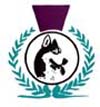 Membership Subscriptions for 2022 are due on the 1stJanuary 2022Dear Member, your annual subscriptions for the Scottish Siberian Husky Club are due for renewal on 1st JANUARY 2022.  (If you joined after 30th September 2021 please ignore this reminder) If you wish to renew membership the subscriptions are  - Overseas £15.Joint £15. Single £12. Junior (under 18yrs): £4. (junior members over 16 yrs competing in SSHC rallies must pay full subs)Membership for shows only is £9 Joint or £7 SingleMembership for Rallies only is £9 Joint or £7 Single Subscriptions can be paid by BACS. Sort code 80-05-32. Account number 00100827. Bank of Scotland.Please complete the form below and return it together with your renewal fees made out to The Scottish Siberian Husky Club to Georgia Lappin Lawrence 170 Auchmead Road Greenock PA16 0JUBest wishes to you in 2022 from the Scottish Siberian Husky Club Committee.Name(s)............................................................................................................................Address............................................................................................................................. .........................................................................................................................................Post Code: .............................................Tel.....................................................................E Mail................................................................................................................................Tick Membership required:    Single		Joint		       JuniorShows onlyRallies only           If you are able to make a small donation to SSHC Welfare as a donation, please include this in a separate cheque. Thank you.To save publishing and posting costs please indicate whether you wish to receive the following by post or you can view it on the website, please indicate which method you prefer, if neither boxes are ticked we assume you do not want paper copies. Show schedules	paper copy               View on website             Rally brochure	paper copy              View on website	Please Note your details will be held on our computer for mailing purposes. Under the data protection Act, we are able to do this with your permission which is assumed unless you advise us to the contrary. Occasionally for results at events your general location may be available in the public domain.Date ................................................................................................................................ 